A FORM – általános adatok 1. Személyes adatok és diagnózisDátum:..................................................  TAJ szám:………………………….. Név:………………………………………… Születési idő:…………………………………….Nem: Férfi/NőRassz/: fehér/fekete/indiai/ázsiai/egyéb:........................................Irányítószám:.............Telefonszám:............Hozzátartozó telefonszáma: ............Email cím: ............Tájékoztató orvos: 	név:	aláírás:Randomizáló személy: 	név:	aláírás:Standard intervenciót nyújtó személy: 	név:	aláírás:Beleegyezés időpontja: Standard intervenció időpontja: 2. AnamnézisDohányzás: fogyasztott dohánytermék: hagyományos cigaretta/ hevített dohánytermék (pl. IQOS)/ E-cigaretta/ egyéb (pl. pipa, szivar, tubák), :…………
	mennyiség (cigaretta / nap): …………………    
		Hány évig? ………………………… Alkoholfogyasztás: 
	gyakoriság: alkalmanként / havonta / hetente / napi 
	mennyiség (g / nap): …………………………………  
	mióta? (évek):………………………….  
	Alkoholfogyasztás az elmúlt 2 hétben (kummulatív): ………………… .. Útmutató az összeg becsléséhez: 
1 dl sör (4,5 vol. %) = ~ 3,5 g alkohol 
1 dl bor (12,5 vol.%) = 10 g alkohol 
1 dl tömény ital (50 vol.%) = ~ 40 g alkohol Kávé fogyasztás: 
	gyakoriság: alkalmanként / havonta / hetente / napi 
	mennyiség (eszpresszó / nap): …………………………………  
	mióta? (évek):………………………….  
	Kávé fogyasztás az elmúlt 2 hétben (kummulatív, eszpresszó(k)): ………………… .. Drogfogyasztás: igen / nem/ nincs adat   	
	ha igen: a drog megnevezése: …………………………………….  
	mennyiség:…………………………………………. 
	hány évig: ……………………………Családban előforduló hasnyálmirigy betegség: igen/nem/nincs adat (több is választható)akut pankreatitisz: igen/nem ha igen: rokoni kapcsolat:…………………………………………..
krónikus pankreatitisz: igen/nem ha igen: rokoni kapcsolat:……………………………………… autoimmun pankreatitisz: igen/nem ha igen: rokoni kapcsolat:…………………………………...
hasnyálmirigy daganat: igen/nem ha igen: rokoni kapcsolat:…………………………………….. egyéb:……………………………………………………. ha igen: rokoni kapcsolat:………………2.2 Társbetegségek Diabetes mellitus: igen / nem/ nincs adat 
	ha igen: I. típusú / II. típusú / III. típus / MODY / egyéb / nincs adat 
	A diagnózis dátuma (év) ……………………………….Hipertónia: igen / nem/ nincs adat, (amennyiben gyógyszert szed rá, jelölni kell – akkor is ha emiatt fiziológiás tartományban van a vérnyomása)
	ha igen: mióta (dátum: év): ...................COPD: igen / nem/ nincs adat
	ha igen: a diagnózis dátuma (év): ..................Asztma: igen / nem/ nincs adat
	ha igen: a diagnózis dátuma (év): ..................Egyéb krónikus légúti betegség: igen / nem/ nincs adat (emphysema, silicosis, krónikus bronchitis, tüdőfibrózis, sarcoidosis, kérdéses esetben orvosi segítséggel döntendő el a kérdés)
	ha igen: ........................
		a diagnózis dátuma (év): ..... ..Autoimmun betegség: igen / nem/ nincs adat (gyulladásos bélbetegség, SLE, rheumatoid arthritis, Sjögren-szindróma, Basedow-kór, Hashimoto-thyreoiditis, scleroderma, Reiter-szindróma, sclerosis multiplex, anaemia perniciosa, coeliakia, autoimmune hepatitis, PBC, PSC, ITP, kérdéses esetben orvosi segítséggel döntendő el a kérdés)
	ha igen: .........
		a diagnózis dátuma (év): ........Szív-érrendszeri betegségek: igen / nem / nincs adat
	ha igen: 	IHD / STEMI / NSTEMI / infarktus / angina / szívelégtelenség / kardiomiopátia / perifériás érrendszeri betegség 			egyéb: ......IHD: ischaemias szivbetegség, STEMI és NSTEMI AMI, azaz acut myocardialis infarctus altípusai infarktus: amennyiben nincs dokumentálva, hogy STEMI vagy NSTEMIcardiomyopathia: DCM, azaz dilatatív, HCM azaz hypertrophias, RCM azaz restrictiveperifériás érbetegség: generalizált atherosclerosis, bypass, stentha fent jelölt okból alakul ki szívelégteleség akkor az okot és a szívelégtelenséget is jelöljük
	mióta (dátum: év): ..........
	ha szívelégtelenség: NYHA osztály: I / II / III / IV.Májcirrózis/májzsugor: igen / nem / nincs adat
	ha igen: a diagnózis dátuma (év): ...... Egyéb krónikus májbetegség: igen / nem / nincs adat (autoimmune hepatitis, PBC, PSC, adenoma, NAFLD, zsírmáj, peilosis hepatis, intrahepaticus cholestasis, krónikus vírushepatitis, kérdéses esetben orvosi segítséggel döntendő el a kérdés)
Díalízis-függő: igen / nem/ nincs adat
	ha igen: mióta (dátum: év): ......Egyéb krónikus vesebetegség: : igen / nem/ nincs adat (eGFR csökkenése segíthet, nephrosclerosis, zsugorvese, arteria renalis szűkület, kérdéses esetben orvosi segítséggel döntendő el a kérdés, amennyiben a betegnek egy veséje van de az jól működik nem kell jelölni)
2.4 GyógyszerekRendszeresen szedett gyógyszerek: igen / nem/ nincs adat	 
	ha igen:
	a gyógyszer neve: ……… .. …… ..
	hatóanyag: ………………
	dózis: …………. (csak szám!)  
	mértékegység: g / mg / NE,
	ha folyékony, koncentráció (pl. 10%, 1 g / 2 ml stb.) ……………………
	hányszor naponta (pl. 3): ………… .  
	Az alkalmazás módja: intravénás / orális / rectalisan / subcutan/ transdermalis/ inhalatív
	egyéb megjegyzések: ……………………………………… 3. LaborvizsgálatLaborvizsgálat dátuma:Vérkép	 	 	Vörösvértest szám		 Hemoglobin (HGB)	  		 Hematocrit (HCT)	 	 	 Mean corpuscular volume (MCV) 	 Mean corpuscular hemoglobin (MCH)                               	 	 Mean corpuscular hemoglobin concentration (MCHC)	 Vérlemezke szám (thrombocyta)Red cell distribution width (RDW) 	 Fehérvérsejt szám	 Reticulocyta arány	 Kvalitatív vérkép	 	 Neutrophil, segmentált		Neutrophil, band 	 	  Neutrophil, metamyelocyta Eosinophil arány		 	 Basophil arány 	 		Monocyta arány	 	Lymphocyta arány	 	Hemosztázis paraméterekinternational normalized ratio (INR)prothrombin idő (PI)Ionok:NátriumKáliumKálciumAnyagcsereTotál bilirubin (TBIL)Direkt bilirubin (DBIL)GlükózUrea nitrogén (Karbamid)KreatininTotál cholesterolHDL-cholesterolLDL cholesterolTrigliceridFehérjékAlbuminÖsszfehérjeC- reaktív protein (CRP)Enzimek	 	 	 	 	alpha-amiláz	 	 	 lipáz	 	 	 	   alanin-aminotranszferáz (ALAT/GPT)aspartát-aminotranszferáz (ASAT/GOT)	 	 	 	 alkalikus foszfatáz (ALP)		 gamma-glutamyl-transzpeptidáz (GGT)laktát dehidrogenáz(LDH)4. Hasnyálmirigy (kötelező mező)Korábbi heveny hasnyálmirigy-gyulladás: igen/ nemHa igen: Hány alkalommal volt a betegnek akut epizódja az anamnézisben (jelen epizód kivételével)?: …………………Mikor volt a beteg első akut pankreatitisze (évszám): …………………………………………..Az utóbbi 2 évben hány alkalommal feküdt miatta kórházban (a beválogatáskori epizódot nem számolva): Szövődmény volt-e dokumentálva (a korábbi epizódok alkalmával)? Igen/NemHa igen: kalcifikáció/pszeudociszta/fibrotikus átalakulás/ walled-off necrosis / tályog/ akut peripankreatikus folyadékgyülem/ akut nekrotikus folyadékgyülem / pancreas necrosis / peripancreaticus zsírnecrosisA jelen (bevonáskori) epizódra vonatkozó adatok:Bennfekvés időtartama: …………(nap) (kötelező mező) (naptári napok)Epizód súlyossága: enyhe/ súlyos/ középsúlyos (kötelező mező)Lokális szövődmények: igen/nem (kötelező mező)Ha igen: peripancreaticus folyadékgyülem/ pancreas necrosis/ tályog/ peripancreaticus zsírnecrosis/ pseducysta/ walled-off nekrózisSzisztémás szövődmények: igen/nem (kötelező mező)Ha igen: transziens (48 órát nem meghaladó)/ tartós (48 órát meghaladó) (kötelező mező)Pancreatitissel összefüggő pleuralis folyadékgyülem (bennfekvés alatt, kötelező mező)Felvételi Marshall score (kötelező mező)Bennfekvés alatti legmagasabb Marshall score (kötelező mező)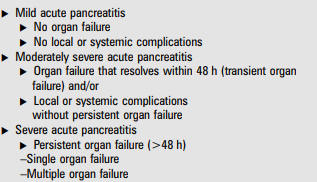 Lokális szövődmények: peripancreaticus folyadékgyülemek, pancreaticus és peripancreaticus necrosis (steril vagy fertőzött), pseudocysta és walled-off necrosis (steril vagy fertőzött)SaO2 –> PaO2		FiO2			PaO2/FiO2Záró képalkotó:echoszegény/ echodenz/ peripancreatikus folyadék / egyenetlen elmosódott kontúrú /  Wirsung vezeték tágulat (nagyobb mint 1mm) / meszesedés/  pszeudociszta / inhomogén szerkezet /  zsírszöveti beszűrtség / oedemas pancreas/ kiszélesedett pancreas / hypodenz / hyperdenz / pancreas necrosis / peripancreatikus necrosis / WONszabad hasi folyadék: igen/nempleuralis folyadék: igen/nemlelet: zárójelentés: fájlfeltöltés (csak anonimizált)5. Biológiai minták: Minta típusa: szérum/ plazma/ vizelet/ hajMintavétel ideje:Kódja:Megjegyzések:01234Szív és érrendszerSziszt.(Hgmm)>90< 90folyadékra javul< 90, folyadékra nem javul< 90, pH<7.3< 90, pH<7.2VeseműködésCr (umol/l)≤ 134134-169170-310311-439> 439Légzés(PaO2/FiO2)> 400300–400201–300101–200≤ 1018044szobalevegő0,212108145214824620,25219834740,3022484486-80,4022985499-100,502338652248875325288552628957271906028691622959265310936932994733489579376968641097964579811253399145690